Actividad: Alcalde Municipal Dr. José Rigoberto Mejía y parte del Equipo Técnico se reunieron con los habitantes del Barrio El Chile, con el objetivo de presentar el proyecto de Mejoramiento del Parqueo Municipal con sus anexos zonas verdes, área de cafetería y juegos infantiles.Agradecer todas las observaciones y peticiones que se hicieron para poder mejorar las condiciones de acceso a la comunidad ya mencionada, a la vez se logró conformar la directiva del Barrio El Chile.Fecha: 16 de julio de 2020.Ubicación:  Parqueo Municipal.Hora: 4:00pm.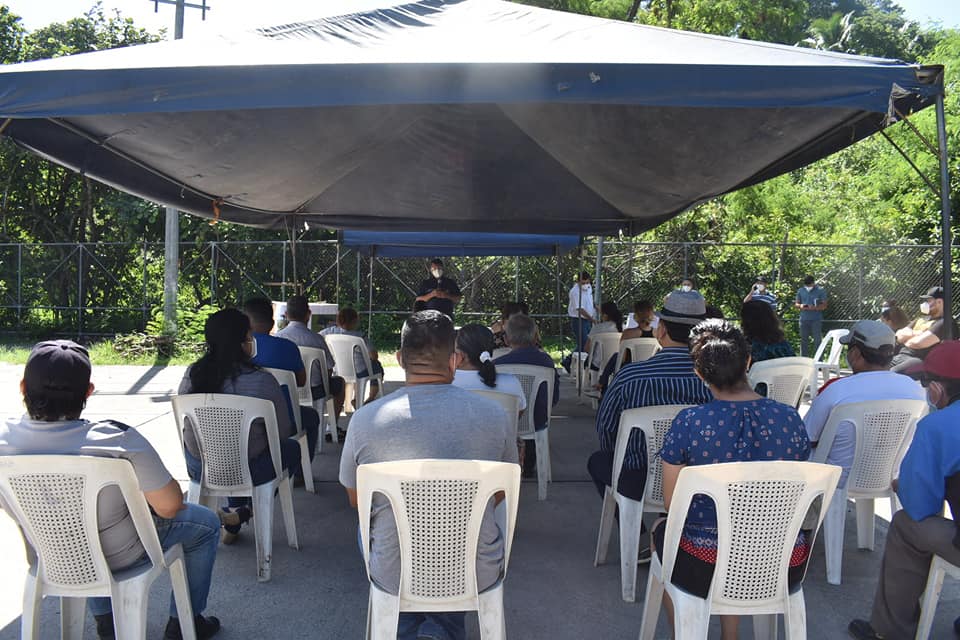 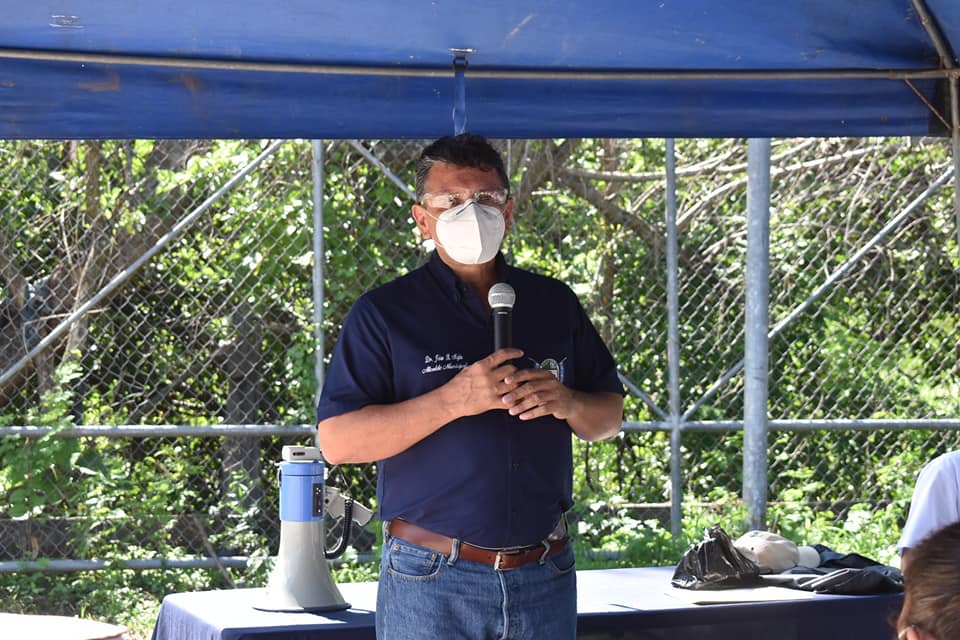 